FARR PDC – PHASE 2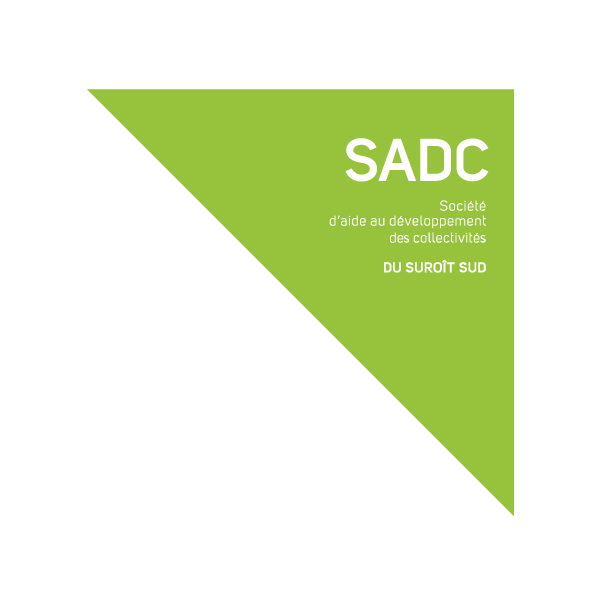 Volet aide technique (contribution non remboursable)Fiche à compléter (obligatoire pour le dépôt de la demande)
Informations complémentaires :Contribution non remboursable d’un maximum pouvant varier entre 500$ et 5000$ 
par entreprise.  La subvention couvre un maximum de 90% des coûts avant taxes.La contribution vise à aider les entreprises qui ont besoin d’aide technique dans le volet numérique afin de demeurer opérationnelles (ex : site web, boutique en ligne, référencement,  aide stratégique en mise en marché numérique ou conventionnel)Contribution applicable pour des honoraires professionnels de consultant  requis par l’entreprise pour assurer la continuité des opérations de l’entreprise  suite aux  impacts de la Covid 19.Le consultant doit payer directement par la SADC du Suroît-Sud.  Les factures devront être remises selon le modèle de facturation demandé par la SADC. Date limite pour déposer une demande : le 7 janvier 2021, à 12h.Date limite pour la réalisation des mandats : 20 mars 2021.Interventions d’aide technique applicables :OpérationsMarketingRessources humainesManagementFinancesTechnologie de l’information et des communications (TIC)Veuillez remplir ces Informations requises pour l’analyse de votre demande 
1) Vos coordonnées 
_____________________________________________________________________________________
Nom de l’entreprise :	Adresse :				Personne contact :                                                                    Courriel :Téléphone : 2) Décrivez l’intervention et le lien avec la COVID-19 
(en spécifiant les enjeux, les besoins, les objectifs et les clientèles cibles) :Votre réponse : 3) Les informations relatives au projet numérique 
Coût prévu pour le projet :Consultant retenu si déjà connu : Autres aides financières et subventions reçues pour le projet (nom de l’organisme et montant) :Pour toutes informations, contactez Emmanuelle Lavigne-Landry, conseillère en communication, marketing et mentorat au 450-370-3332 poste 3. Transmettre vos documents (le formulaire, la présente fiche, vos états financiers) par courriel au : communication@sadc-suroitsud.org 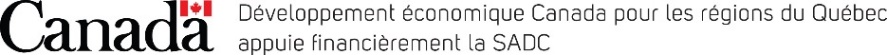 